Návrh na zmenu dokumentov ŠTKNavrhovateľHarmony MotiváciaIde o herný systém MSR.Zrušiť 3-kolového švajčiara, ktorý o ničom nevypovedá a zaviesť 5-kolového + rovno KO 8/16/32.3-kolový švajčiar na určenie poradia a nasadenia do skupín nevypovedá o kvalite tímu. Skoro všade sa preferuje 5 kôl a následne KO, prípadne skupiny na dve prehry a KO ... Tento systém mal zrejme simulovať ME/MS, no pri našom systéme z niektorých skupín postupovali niektoré tímy priamo do KO8, iné nie. ME/MS však takýmto spôsobom organizované nie sú. Tam po švajčiari napr. 8 tímov postúpi priamo, zvyšných 16 hrá barážový zápas, 8 víťazov postúpi a vytvoria sa 4 skupiny po 4 tímoch, ktoré hrajú systémom na dve prehry, potom KO.Aktuálne znenie dokumentuhttps://www.sfp.sk/doku.php?id=dokumenty:system-msr-2017"Herný systémSWISSSkupiny na dve prehryKO "Nové znenieUpravila by sa tabuľka, ktorá je súčasťou herného systému.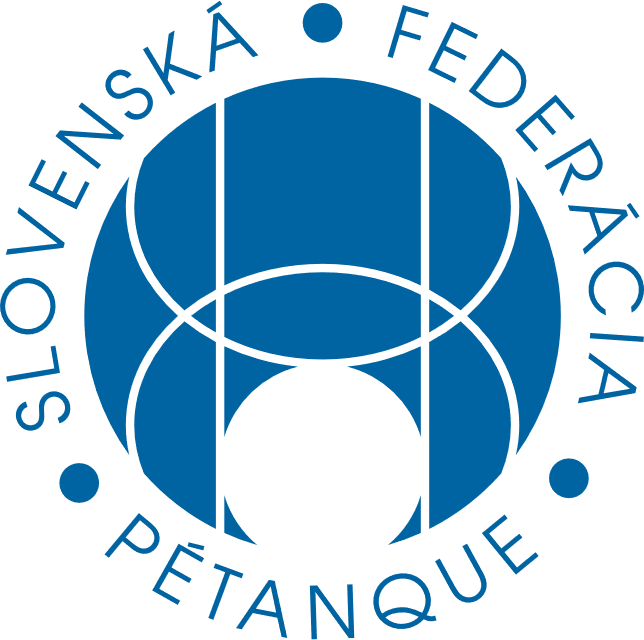 